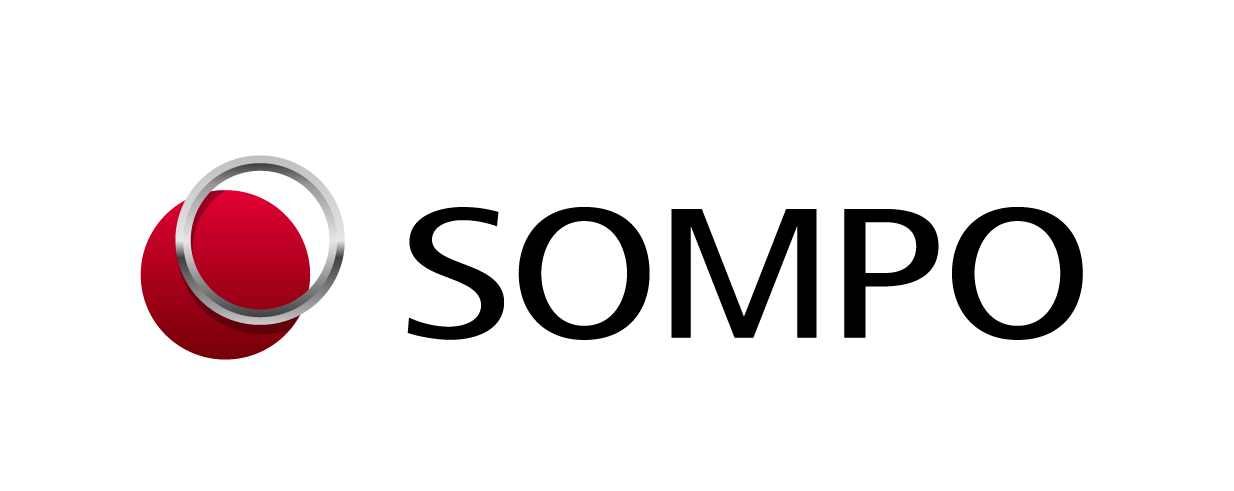 VAKIF / DERNEK / SENDİKA / KONFEDERASYON / SİYASİ PARTİ / TÜZEL KİŞİLİĞİ OLMAYAN TEŞEKKÜLLER (APARTMAN, SİTE YÖNETİMİ VB.) / KAMU KURUMLARIBİLGİ FORMU*Dernek/Vakıf/ Sendika/Konfederasyon için zorunlu bilgi* Sadece T.C. Vatandaşları için Yukarıdaki bilgiler 09.01.2008 tarih ve 26751 sayılır Resmi Gazete’de yayımlanan Suç Gelirlerinin Aklanmasının ve Terörün Finansmanının Önlenmesine Dair Tedbirler Hakkında Yönetmelik uyarınca talep edilmektedir. Derneklerde; Dernek tüzüğü, dernek kütüğündeki kayda ilişkin belge, Gelir İdaresi Başkanlığı tarafından düzenlenen ve vergi numarasını gösteren belge, derneği temsile yetkili kişinin yetkisini gösteren belge ile bu kişiye ait kimlik belgesi,Vakıflarda; Vakıf senedi, Vakıflar Genel Müdürlüğü’nde tutulan sicile ilişkin belgeler, Gelir İdaresi Başkanlığı tarafından düzenlenen ve vergi numarasını gösteren belge, Vakfı temsile yetkili kişinin yetkisini gösteren belge ile bu kişiye ait kimlik belgesi,Sendika ya da Konfederasyonlarda; Sendika/Konfederasyon Tüzüğü, Çalışma ve Sosyal Hizmetler Bakanlığı’nda tutulan sicile esas belge, Gelir İdaresi Başkanlığı tarafından düzenlenen ve vergi numarasını gösteren belge, Sendika ya da Konfederasyonu temsile yetkili kişinin yetkisini gösteren belge ile bu kişiye ait kimlik belgesi,Siyasi Partilerde; Siyasi Parti Tüzüğü, siyasi partiyi temsile yetkili kişinin yetkisini gösteren belge ile bu kişiye ait kimlik belgesi,Tüzel Kişiliği Olmayan Teşekküllerde;  noter onaylı karar defteri, Gelir İdaresi Başkanlığı Tarafından düzenlenen ve vergi numarasını gösteren belge, teşekkülü temsile yetkili kişinin yetkisini gösteren belge ile bu kişiye ait kimlik belgesi,Kamu Kurumlarında ise, kurumu temsile yetkili kişinin yetkisini gösteren belge ile bu kişiye ait kimlik belgesinin ibrazı zorunludur.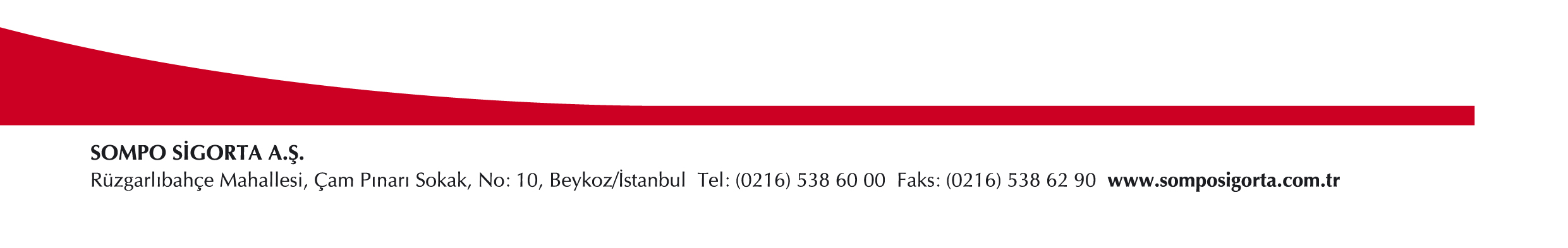 Kuruluşa Ait Zorunlu BilgilerKuruluşa Ait Zorunlu BilgilerKuruluşa Ait Zorunlu BilgilerAdı :Amacı:Kütük /Merkezi Sicil Kayıt/Sicil No*:Vergi Kimlik Numarası:Açık AdresiTelefon Numarası:VarsaVarsaVarsaFaks Numarası:Elektronik Posta Adresi:Kurum/Kuruluşu Temsile Yetkili Kişiye Ait Zorunlu BilgilerKurum/Kuruluşu Temsile Yetkili Kişiye Ait Zorunlu BilgilerKurum/Kuruluşu Temsile Yetkili Kişiye Ait Zorunlu BilgilerAdı Soyadı :Doğum Yeri ve Tarihi :Anne ve Baba Adı*:Uyruğu:Kimlik Numarası:Kimlik Belgesinin Türü:Elektronik Posta Adresi:İş ve Meslek Bilgileri:İmza Örneği:Kurum/Kuruluşu Temsile Yetkili Kişiye Ait Zorunlu Bilgiler (Müşterek Temsil Söz Konusuysa)Kurum/Kuruluşu Temsile Yetkili Kişiye Ait Zorunlu Bilgiler (Müşterek Temsil Söz Konusuysa)Kurum/Kuruluşu Temsile Yetkili Kişiye Ait Zorunlu Bilgiler (Müşterek Temsil Söz Konusuysa)Adı Soyadı :Doğum Yeri ve Tarihi :Anne ve Baba Adı*:Uyruğu:Kimlik Numarası:Kimlik Belgesinin Türü:Elektronik Posta Adresi:İş ve Meslek Bilgileri:İmza Örneği: